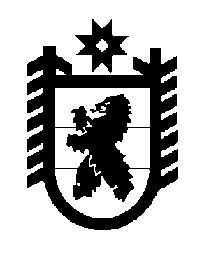 Российская Федерация Республика Карелия    ПРАВИТЕЛЬСТВО РЕСПУБЛИКИ КАРЕЛИЯПОСТАНОВЛЕНИЕот  9 марта 2017 года № 81-Пг. Петрозаводск О внесении изменений в Положение о Министерстве здравоохранения Республики Карелия и Положение о Государственном комитете Республики Карелия по ценам и тарифамПравительство Республики Карелия п о с т а н о в л я е т:1. Внести в пункт 9 Положения о Министерстве здравоохранения Республики Карелия, утвержденного постановлением Правительства Республики Карелия от 18 июля 2016 года № 260-П «Об утверждении Положения о Министерстве здравоохранения Республики Карелия»   (Официальный интернет-портал правовой информации (www.pravo.gov.ru), 
20 июля 2016 года, № 1000201607200001), следующие изменения:1) в подпункте 24:абзац второй изложить в следующей редакции:«осуществляет лицензирование (в части предоставления и переоформления лицензий, предоставления дубликатов лицензий и копий лицензий, осуществления лицензионного контроля в отношении соискателей лицензий и лицензиатов, представивших заявления о переоформлении лицензий, прекращения действия лицензий, формирования и ведения реестров выданных лицензий, утверждения форм заявлений о предоставлении и переоформлении лицензий, утверждения форм уведомлений, выписок из указанных реестров лицензий и других используемых в процессе лицензирования документов, а также предоставления заинтересованным лицам информации по вопросам лицензирования, включая размещение этой информации на официальном сайте Министерства здравоохранения Республики Карелия в информационно-телекоммуникационной сети «Интернет» с указанием адресов электронной почты, по которым пользователями этой информации могут быть направлены запросы и получены запрашиваемые сведения) следующих видов деятельности:»;в абзаце третьем слово «медицинскую» заменить словом «медицинская»;в абзаце четвертом слово «фармацевтическую» заменить словом «фармацевтическая»;2) дополнить подпунктом 25.1 следующего содержания:«25.1) осуществляет ведомственный контроль за соблюдением трудового законодательства и иных нормативных правовых актов, содержащих нормы трудового права, в подведомственных организациях;»;3) дополнить подпунктом 34.1 следующего содержания:«34.1) осуществляет региональный государственный контроль за применением организациями оптовой торговли лекарственными средствами, аптечными организациями, индивидуальными предпринимателями, имеющими лицензию на осуществление фармацевтической деятельности, медицинскими организациями, имеющими лицензию на осуществление фармацевтической деятельности, и их обособленными подразделениями (амбулаториями, фельдшерскими и фельдшерско-акушерскими пунктами, центрами (отделениями) общей врачебной (семейной) практики), расположенными в сельских населенных пунктах, в которых отсутствуют аптечные организации, цен на лекарственные препараты, включенные в перечень жизненно необходимых и важнейших лекарственных препаратов;».2. Внести в пункт 9 Положения о Государственном комитете Республики Карелия  по ценам и тарифам, утвержденного постановлением Правительства Республики Карелия от 1 ноября 2010 года № 232-П «Об утверждении Положения о Государственном комитете Республики Карелия по ценам и тарифам» (Собрание законодательства Республики Карелия, 2010, № 11, 
ст. 1435; 2011, № 1, ст. 44; № 8, ст. 1245; 2012, № 1, ст. 70; № 10, ст. 1810; 
№ 11, ст. 2027; 2013, № 2, ст. 250, 254; № 12, ст. 2282; 2014, № 4, ст. 616; № 12, ст. 2305; 2015, № 3, ст. 460; Официальный интернет-портал правовой информации (www.pravo.gov.ru), 11 июля 2016 года, № 1000201607110004), изменение, дополнив абзац второй подпункта 16 словами «(за исключением регионального государственного контроля за применением организациями оптовой торговли лекарственными средствами, аптечными организациями, индивидуальными предпринимателями, имеющими лицензию на осуществление фармацевтической деятельности, медицинскими организациями, имеющими лицензию на осуществление фармацевтической деятельности, и их обособленными подразделениями (амбулаториями, фельдшерскими и фельдшерско-акушерскими пунктами, центрами (отделениями) общей врачебной (семейной) практики), расположенными в сельских населенных пунктах, в которых отсутствуют аптечные организации, цен на лекарственные препараты, включенные в перечень жизненно необходимых и важнейших лекарственных препаратов)».Временно исполняющий обязанности
Главы Республики Карелия                                                    А.О. Парфенчиков